П О С Т А Н О В Л Е Н И Еот 29.06.2020   № 560г. МайкопО внесении изменения в состав комиссии по согласованию создания (переноса) мест (площадок) накопления твердых коммунальных отходов на территории муниципального образования «Город Майкоп»В связи с организационно-штатными изменениями в Управлении жилищно-коммунального хозяйства и благоустройства Администрации муниципального образования «Город Майкоп», п о с т а н о в л я ю:1. Внести изменение в состав комиссии по согласованию создания (переноса) мест (площадок) накопления твердых коммунальных отходов на территории муниципального образования «Город Майкоп», утвержденный постановлением Администрации муниципального образования «Город Майкоп» от 05.12.2019 № 1504 «Об утверждении Порядка принятия решения о создании (переносе) мест (площадок) накопления твердых коммунальных отходов и ведения реестра мест (площадок) накопления твердых коммунальных отходов на территории муниципального образования «Город Майкоп», заменив строку:«Шмигирилов Н.А. - заместитель руководителя, начальник отдела жилищной политики и коммунального хозяйства Управления жилищно-коммунального хозяйства и благоустройства Администрации муниципального образования «Город Майкоп», председатель комиссии»строкой:«Алтухова О.С. - руководитель Управления жилищно-коммунального         хозяйства и благоустройства Администрации муниципального образования «Город Майкоп», председатель комиссии».2. Опубликовать настоящее постановление в газете «Майкопские новости» и разместить на официальном сайте Администрации муниципального образования «Город Майкоп».3.  Настоящее постановление вступает в силу со дня его официального опубликования.Глава муниципального образования «Город Майкоп»                                                                                 А.Л. Гетманов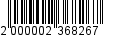 Администрация муниципального образования «Город Майкоп»Республики Адыгея 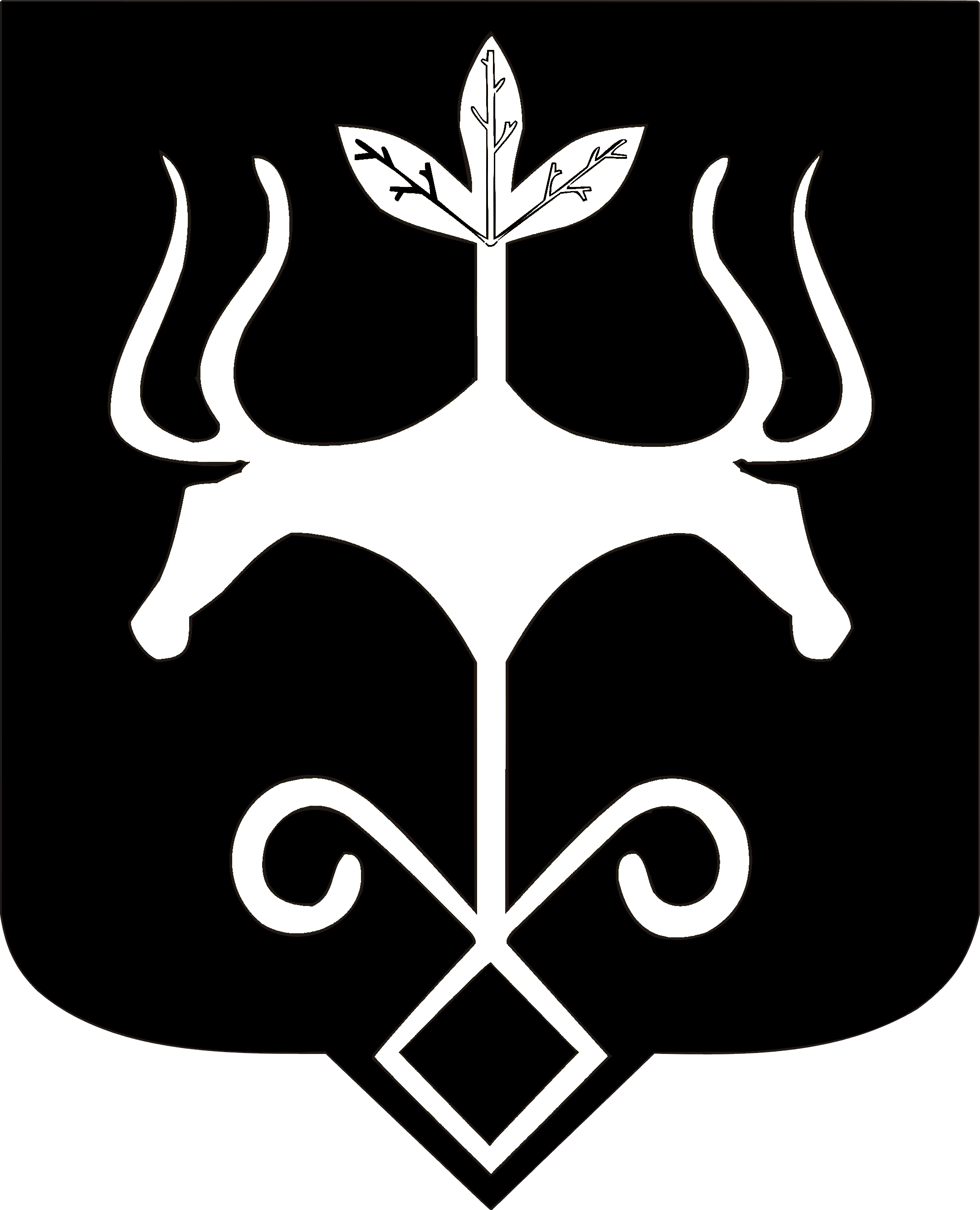 Адыгэ Республикэммуниципальнэ образованиеу 
«Къалэу Мыекъуапэ» и Администрацие